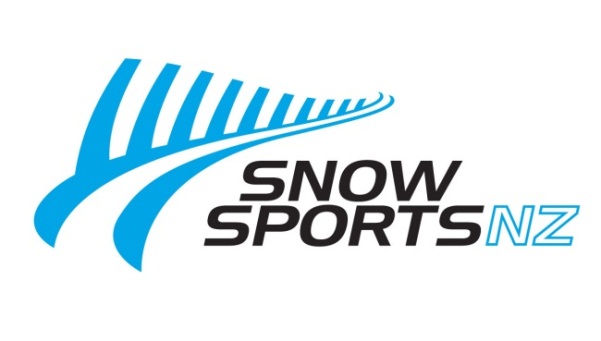 APPLICATION FOR ELECTION ONTO THE ADAPTIVE SPORT COMMITTEE 2020Details of Applicant	Short biography outlining your interest and experience in Adaptive Snow Sports What skills and expertise do you believe you can bring to the Adaptive Committee?Privacy Act 1993I agree that Snow Sports NZ may collect and retain the information supplied with this application and Snow Sports NZ may authorise the release of this information to members, and any other persons or organisations that the Snow Sports NZ Board considers appropriate.All applications must be received at Snow Sports NZ 78 Anderson Road, PO Box 395, Wanaka, Attention: Uli Schmidtor by email to info@snowsports.co.nz The deadline to submit this application is 5:00pm Friday, 24 July 2020.Appendix 1: Sport Committee Purpose, Status and FunctionsPurpose: To ensure Alpine ski racing is promoted, developed, enhanced and protected. Status: Each Sport Committee reports to the Chief Executive and shall have authority delegated to it by the Chief Executive as set out in the Constitution and Regulations. Functions: The role and functions of each Sport Committee are to: a.	provide experience and expertise in relation to matters affecting its Snow Sport;b.	recommend coaches, managers, selectors, officials, judges and other support personnel for appointment to national representative Snow Sports teams and competitions as set out in the Regulations; c.	provide input on the national strategy of Snow Sports in New Zealand both generally and in respect of its particular Snow Sport;d.	revise and update the rules and regulations relating to its Snow Sport, including competitions or events, conditions of entry, and including Snow Sport competitive events;e.	assist Snow Sports NZ staff to develop programmes, competitions, events and activities for its Snow Sport including Snow Sport competitive events and to implement them;f.	develop and recommend to the Chief Executive an annual plan (including a calendar of events) for its Snow Sport which is aligned to the Snow Sports NZ strategic plan;g.	recommend to the Board the amount(s) of the membership fee(s) and any other fees payable by members that have designated the Snow Sport of the Sport Committee as their designated Snow Sport; andh.	hold at least one (1) forum each year for those members who designated the Snow Sport as their designated Snow Sport to hear their views, keep them up to date with developments in their Snow Sport, and to elect members of the Sport Committee.For a full explanation of the role of Sport Committees please refer to Part IV of the Snow Sports NZ Constitution  (pp 28-32)Name:Mailing Address:Telephone:Email:I have read and accept the conditions of office in Appendix 1.I have read and accept the conditions of office in Appendix 1.Signature of applicant:Date: 